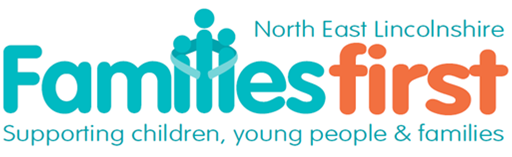 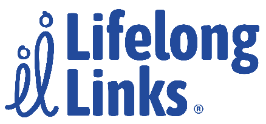 Lifelong Links FGC ReferralBefore completing a referral, the social worker must speak to the Lifelong Links Coordinator or their Manager about the appropriateness of the referral. This will avoid unnecessary work and ensure the viability of the referral. For some young people it may be helpful for a coordinator from the Lifelong Links service to meet with the young person and / or others with parental responsibility to explain the Lifelong Links process in more detail prior to their agreeing to the referral. Consent Must be gained before the referral is submitted.Do the Family agree to a coordinator contacting them? 		(Please circle as appropriate) YES         NO	All the information on this form needs to be shared with everyone involved in the FGC process. Do you give your consent for this to happen?       				     	(Please circle as appropriate) YES         NOReferrer Signature:							Email form to:   	FGCReferrals@nelincs.gov.ukVersion2020/1Date15/09/2020PersonFGC ManagerReferrer details Referrer details Referrer details Date Date Name Direct contact number:Direct contact number:Referrer/AddressEmail AddressEmail AddressYes Yes NoNoCurrent status of children – Please CircleCurrent status of children – Please CircleHow likely do you think it is that this case will remain at the current level without a Family Group Conference?How likely do you think it is that this case will remain at the current level without a Family Group Conference?How likely do you think it is that this case will remain at the current level without a Family Group Conference?How likely do you think it is that this case will remain at the current level without a Family Group Conference?Predicted status of children if nothing changes – Please CirclePredicted status of children if nothing changes – Please CircleHow likely do you think it is that this case will remain at the current level without a Family Group Conference?How likely do you think it is that this case will remain at the current level without a Family Group Conference?How likely do you think it is that this case will remain at the current level without a Family Group Conference?How likely do you think it is that this case will remain at the current level without a Family Group Conference?ChildrenChildrenChildrenChildrenChildrenChildrenChildrenChildrenChildrenChildrenSurname ForenamePID numberPID numberDOB - AgeDOB - AgeGenderCurrent Address (NB full postcode)Current Address (NB full postcode)SchoolKey Family Members Key Family Members Key Family Members Key Family Members Key Family Members Key Family Members Key Family Members Key Family Members Key Family Members Key Family Members SurnameForenameDOBGender Gender Current Address (NB full postcode)Current Address (NB full postcode)Current Address (NB full postcode)Contact numberRelationship to  children Reason for referralWhat is working well? What existing safety measures and strengths do the family have in place. For example (what if any are the positive relationships, contact arrangements the young person has in place)What are we worried about? Up to date danger statement and safety goal Any constraints/ risk elements -  – in relation to current if any family relationships, contact arrangements in place or on-going etc.List any care plans and chronologies completed (Support needs of the young person’s care)What questions do you want the family to answer in relation to the danger statement and safety goal?A planning meeting must be held with the FGC Lifelong links coordinator, FGC Manager, Social Worker and Team Manager (Case Supervisor) and carer where appropriate. The following must be considered during this meeting:Key objectivesInformation that the referrer will need to provide to the familyAny constraints/ risk elementsParticipation and support needs of young person and how they will be assisted to prepare for the Lifelong Links work including offer of an advocateSupport needs of the young person’s careAny ongoing consent issuesNext steps, including where to start mappingChronology needs to be providedWorry statement scaling0 -----1------2------3------4------5------6-------7------8------9-----10Where do you scale the family at referral?	Are the family aware of the referral? (Please circle as appropriate) 	          YES         NO	Are the family aware of the referral? (Please circle as appropriate) 	          YES         NO	Are the family aware of the referral? (Please circle as appropriate) 	          YES         NO	Are the family aware of the referral? (Please circle as appropriate) 	          YES         NODo any of the family members have specific needs in relation to the Family Group Conference?Do any of the family members have specific needs in relation to the Family Group Conference?Do any of the family members have specific needs in relation to the Family Group Conference?Do any of the family members have specific needs in relation to the Family Group Conference?Is an interpreter/ signer required?No/Yes Do any of the family members have a disability?No/YesAre there any specific health/ medical needs?No/Yes Are there any dietary needs, including allergies?No/YesAre there any literacy needs?No/YesAre there any religious or cultural needs?No/YesIs an adult advocate required?No/YesIs a Child Advocate required?No/YesAre there any risk factors the co-ordinator should be aware of?Any other issues?